 Российская ФедерацияСвердловская областьАДМИНИСТРАЦИЯ ПЫШМИНСКОГО ГОРОДСКОГО ОКРУГАРАСПОРЯЖЕНИЕот______________________                                     №______________________пгт. ПышмаО принятии мер по организации работы по созданию «ЮНАРМИЯ»  на территории Пышминского городского округа    Во  исполнении письма  Военного комиссариата города Камышлова Камышловского  и Пышминского районов  Свердловской области от 14 сентября 2018 года № 1872, а также в целях повышения всестороннего развития несовершеннолетних, патриотического воспитания несовершеннолетних, подготовке юношей  к службе в рядах вооруженных сил Российской армии:1. Директору МКУ ПГО «Управление образования» Шемякину Ю.А., в срок до 14 октября 2018 года: 1.1. Разработать и утвердить план («дорожная карта»)  о создании детско-юношеского военно-патриотического общественного объединения «ЮНАРМИЯ»;1.2. на базе образовательных организаций Пышминского городского округа создать местное детско-юношеское военно-патриотическое общественное объединение «ЮНАРМИЯ»;   1.3. создать на базе  МБУ ДО Пышминского городского округа «Пышминский центр дополнительного образования» штаб местного отделения  «ЮНАРМИЯ»;1.4. на заседании штаба выбрать руководителя местного отделения «ЮНАРМИЯ»;1.5. разработать  и утвердить  положение  указанного объединения;1.6. Разработать и утвердить план работы местного отделения штаба «ЮНАРМИЯ» на 2018-2019 учебный год;1.7. о принятых мерах и проведенной работе доложить справкой главе Пышминского городского округа в срок, установленный п. 1 настоящего распоряжения.2. Разместить настоящее распоряжение на официальном сайте Пышминского городского округа.3.Контроль за выполнением данного распоряжения возложить на заместителя главы администрации Пышминского городского округа по социальным вопросам А.А. Варлакова.Глава Пышминского городского округа                                  В.В. СоколовСОГЛАСОВАНИЕпроекта распоряжения  администрацииПышминского городского округа Наименование распоряжения: «О принятии мер по организации работы по созданию «ЮНАРМИИ»   на территории Пышминского городского округа».Распоряжение разослать: в дело – 2 экз., Варлаков А.А. – 1 экз. сайт ПГО-1экз, Шемякин Ю.А.- 1 экз.,   всего 5- экз.Исполнитель: заместитель главы администрации Пышминского городского округа по социальным вопросам Варлаков А.А.ДолжностьФамилия и инициалыДата поступления на согласованиеДата согласованияЗамечания и подписьЗаместитель главы администрации Пышминского городского округа по социальным вопросам Варлаков А.АЗаместитель главы администрации Пышминского городского округа по организации управленияКузеванова А.В.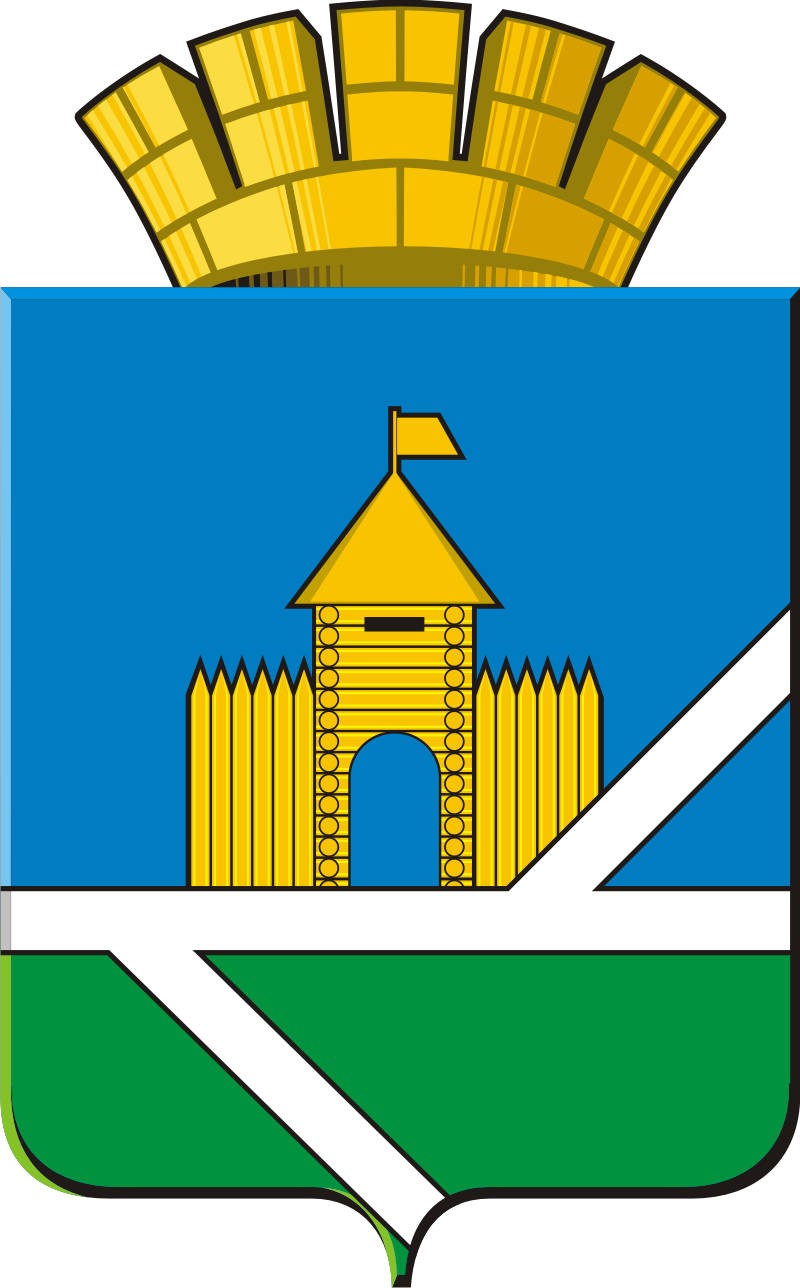 